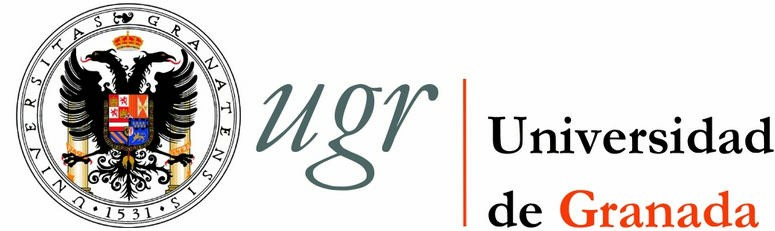 TRABAJO FIN DE GRADOINGENIER´IA EN ...Titulo del ProyectoSubtitulo del ProyectoAutorNombre Apellido1 Apellido2 (alumno)DirectoresNombre Apellido1 Apellido2 (tutor1) Nombre Apellido1 Apellido2 (tutor2)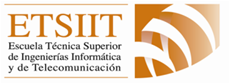 Escuela Te´cnica Superior de Ingenier´ıas Informa´tica y de Telecomunicacio´n—Granada, mes de 2013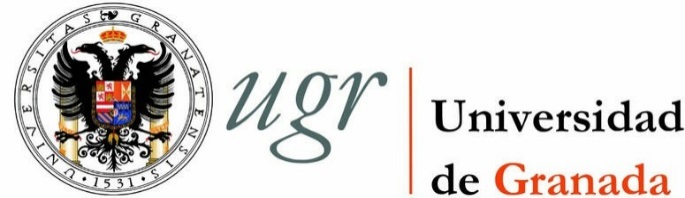 T´ıtulo del proyectoSubt´ıtulo del proyecto.AutorNombre Apellido1 Apellido2 (alumno)DirectoresNombre Apellido1 Apellido2 (tutor1) Nombre Apellido1 Apellido2 (tutor2)T´ıtulo del Proyecto: Subt´ıtulo del proyectoNombre Apellido1 Apellido2 (alumno)Palabras clave: palabra clave1, palabra clave2, palabra clave3, ......ResumenPoner aqu´ı el resumen.Project Title: Project SubtitleFirst name, Family name (student)Keywords: Keyword1, Keyword2, Keyword3, ....AbstractWrite here the abstract in English.Yo, Nombre Apellido1 Apellido2, alumno de la titulaci´on TITU- LACIO´ N de la Escuela T´ecnica Superior de  Ingenier´ıas  Inform´ati- ca y de Telecomunicaci´on de la Universidad de Granada, con DNI XXXXXXXXX, autorizo la ubicaci´on de la siguiente copia de mi Trabajo Fin de Grado en la biblioteca del centro para que pueda ser consultada por las personas que lo deseen.Fdo: Nombre Apellido1 Apellido2Granada a X de mes de 201 .D. Nombre Apellido1 Apellido2 (tutor1), Profesor del XXXX del Departamento YYYY de la Universidad de Granada.D. Nombre Apellido1 Apellido2 (tutor2), Profesor del XXXX del Departamento YYYY de la Universidad de Granada.Informan:A´ rea de A´ rea deQue el presente trabajo, titulado T´ıtulo del proyecto, Subt´ıtulo del proyecto, ha sido realizado bajo su supervisi´on por Nombre Apellido1 Apellido2 (alumno), y autorizamos la defensa de dicho trabajo ante el tribunal que corresponda.Y para que conste, expiden y firman el presente informe en Granada a X de mes de 201 .Los directores:Nombre Apellido1 Apellido2 (tutor1)	Nombre Apellido1 Ape- llido2  (tutor2)AgradecimientosPoner aqu´ı agradecimientos...